«ІЗЮМСЬКИЙ РЕГІОНАЛЬНИЙ ЦЕНТРПРОФЕСІЙНОЇ ОСВІТИ»ЗВІТ ДИРЕКТОРА КОЛЕСНИК ЛЮБОВ ВАСИЛІВНИПРО ВИКОНАННЯ УМОВ КОНТРАКТУПЕРЕД ТРУДОВИМ КОЛЕКТИВОМ ТА ГРОМАДСЬКІСТЮ ПРО ДІЯЛЬНІСТЬ ЗА 2020 – 2021 НАВЧАЛЬНИЙ РІК(З 01.07.2020 ДО 01.07.2021) Ізюм 2021Шановні колеги!Згідно з наказом МОН України від 23.03.2005 року №178 “Про запровадження звітування керівників дошкільних, загальноосвітніх та професійно-технічних навчальних закладів перед педагогічним колективом та громадськістю”, на виконання завдань, визначених розділом Національної доктрини розвитку освіти та Закону України “Про освіту”, з метою подальшого утвердження відкритої та демократичної державно-громадської системи управління освітою, поєднання державного й громадського контролю за прозорістю прийняття й виконання управлінських рішень, запровадження колегіальної етики управлінської діяльності в навчальному закладі, представляю Вашій увазі звіт про свою діяльність.Основними завданнями щорічного звітування керівника є:- забезпечити прозорість, відкритість і демократичність управління навчальним закладом;        - стимулювати вплив громадськості на прийняття та виконання керівником відповідних рішень у сфері управління навчальним закладом.У своїй діяльності  протягом звітного періоду я як директор центру
керувалася посадовими обов’язками, основними нормативно-правовими
документами, які регламентують роботу навчального закладу:   Конституцією України, Законами України «Про освіту», «Про професійно-технічну освіту», «Про загальну середню освіту», Положенням про професійно-технічний навчальний заклад, затвердженим постановою Кабінету Міністрів України від 5 серпня 1998 р. № 1240, Положенням про ступеневу професійно-технічну  освіту, затвердженим постановою Кабінету Міністрів України від 3 червня 1999 р. № 956, Порядком надання робочих місць для проходження учнями, слухачами професійно-технічних навчальних закладів виробничого навчання та виробничої практики, затвердженим постановою Кабінету Міністрів України від 7 червня1999 р. №992, Положенням про організацію навчально-виробничого процесу у професійно-технічних навчальних закладах, затвердженим наказом Міністерства освіти і науки України від 30.05.2006 № 419, нормативно-правовими актами Міністерства освіти і науки України, яке є його засновником, іншими нормативно-правовими актами, а також  Статутом навчального закладуПрийом громадян на навчання до центру здійснюється відповідно до державного замовлення та регіонального замовлення в межах ліцензованого обсягу згідно з правилами прийому, розробленими на основі Типових правил прийому до професійно-технічних навчальних закладів України, затверджених наказом Міністерства освіти і науки України від 06.06.2006 № 441, замовлень підприємств та згідно договорів на підготовку кваліфікованих робітників між закладом і підприємствами-замовниками..  Одним з основних напрямків формування контингенту є профорієнтаційна робота. На сайті центру представлена  повна інформація про порядок прийому на навчання та інформація про професії з фото та відеоматеріалами. В приміщеннях центру оформлено інформаційні стенди з кожної професії.  Робота центру постійно висвітлюється в засобах масової  інформації міста та області. Наказом директора були створені творчі групи за напрямками підготовки  з числа педагогічних працівників, які координували роботу по набору молоді на навчання. Важливою складовою профорієнтаційної роботи були:- віртуальна екскурсія по центру;- віртуальна виставка технічної творчості;- віртуальний огляд художньої самодіяльності;- активна спортивна робота з учнями;Завдяки злагодженій роботі колективу з профорієнтації на навчання за регіональним та державним замовленням прийнято у 2020 році 175 учнів  (100%). Прийняті управлінські рішення логічно і тактично сприяли вирішенню та реалізації пріоритетних питань роботи центру, серед яких найвищим пріоритетом було і залишається створення комфортних умов навчання для дитини та надання якісної освіти як передумови всебічного розвитку, виховання та самореалізації особистості, готової до свідомого життєвого вибору, самореалізації, відповідальності, трудової діяльності та громадянської активності, такої, що прагне до самовдосконалення і навчання упродовж життя.СТАН І РОЗВИТОК МЕРЕЖІНа початок 2020/2021 навчального року загальний контингент учнів в центру складав 501 учень, у тому числі:-  на базі повної загальної середньої освіти – 79 чол.;-  на базі базової середньої освіти - 422 чол.В закладі функціонує 21 навчальна група, із них на 1 курсі  –  5 груп, на 2 курсі –  5 груп, на 3 курсі  –  5 груп, на 4 курсі  -  3 групи, а також 3 групи на базі повної загальної середньої освіти. Мова навчання - українська. Середня наповнюваність учнів у групах складала 23 чоловіки. Протягом  2020 – 2021 н.р. року зі закладу центру вибуло з різних причин – 42 учні ( 8,4 % від загального контингенту). Основні причини відрахування учнів є: - у зв’язку з вступом до ВНЗ – 4(9%)- у зв’язку з переведенням до ЗОШ – 3(7%)- у зв’язку з працевлаштуванням- 8 (19%)- у зв’язку зі зміною місця проживання – 10 (24%)- не приступили до навчання - 6 (14%)- за власним бажанням   - 6 (14%)- у зв’язку з призивом до ЗСУ  - 4(9%)- за рішенням суду – 1 (2%)Підсумки державної кваліфікаційної атестації: 175 (100%) учнів-випускників - допущено до атестації.171 (98%) випускників отримали дипломи кваліфікованого робітника, у тому числі: з відзнакою –13 учнів або 7,4%. встановлені розряди – 162 учні, 92,6%. кваліфікацію з двох і більше професій – 150  чол., або 85,7 %. Одночасно з одержанням професії учні на базі БЗСО здобувають повну загальну середню освіту. У 2021 році 125 випускників отримали свідоцтва про повну загальну середню освіту. Проведена робота по працевлаштуванню учнів. Укладені багатосторонні договори на працевлаштування всіх випускників 2020-2021 н.р. Відповідно до Закону України  «Про забезпечення організаційно-правових умов соціального захисту дітей-сиріт та дітей, позбавлених батьківського піклування» здійснюється контроль за працевлаштуванням учнів пільгового контингенту.  Зокрема, підтверджено працевлаштування 4-х випускників-сиріт зимового випуску. Очікується працевлаштування 100 % випускників. Моніторинг та прогнозування потреб ринку праці у робітничих кадрах  з  метою  відповідного  формування  контингенту учнів центру.В центрі протягом року проводився моніторинг успішності учнів, що сприяло відстеженню динаміки їх навчання. Застосовування моніторингових процедур дало можливість отримання своєчасної інформації про стан навчально-виховного процесу в центрі та корекції в разі необхідності.Всі напрямки навчально-виховної  роботи спрямовані на досягнення мети - підвищення якості навчання і виховання молоді в сучасних умовах економіки.Моніторинг успішності учнів за 2020-2021 навчальний рік  показав:За підсумками свідоцтв про базову загальну середню освіту:з природного-математичної підготовки – 4,8 (перший курс минулого року 4,9);з гуманітарної підготовки – 4,8 (перший курс минулого року 5,0);На першому курсі:з природного-математичної підготовки – 5,7 (перший курс минулого року 5,9);з гуманітарної підготовки – 5,1 (перший курс минулого року 5,5);з професійно-теоретичної підготовки – 6,2 (перший курс минулого року 6,5);професійно-практичної підготовки – 6,7 (перший курс минулого року 7,1).Спад успішності учнів у порівнянні з показниками минулого року пояснюються нижчим рівнем знань з БЗСО та  тим фактом, що значну кількість часу учні перебували на дистанційному навчанні. 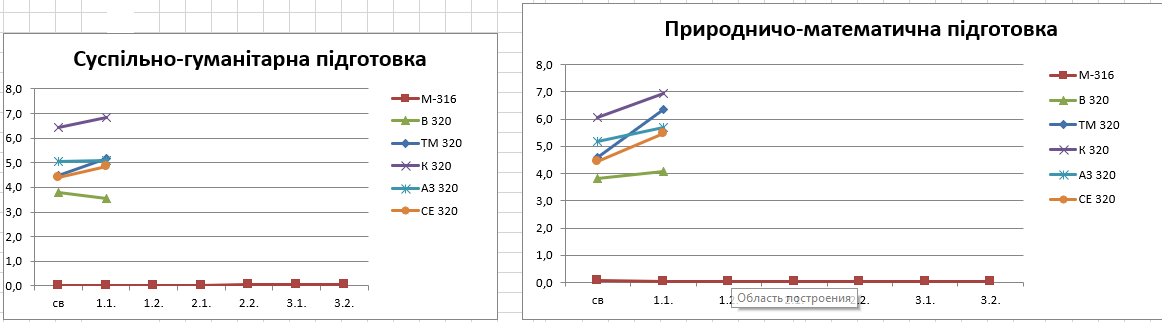 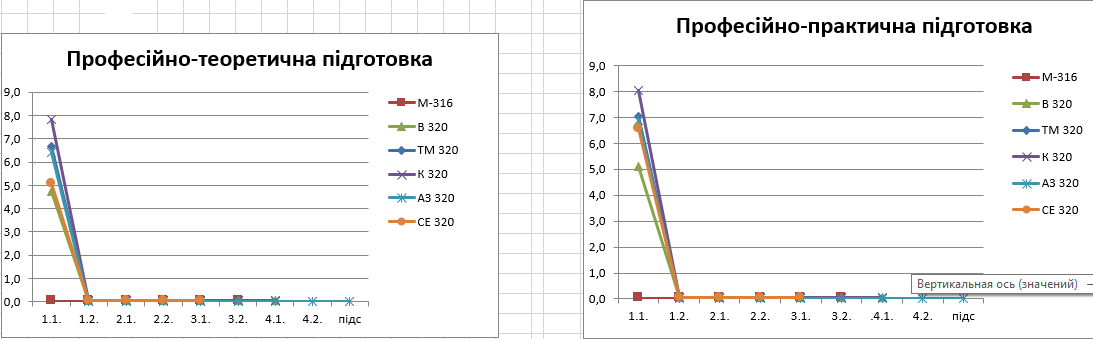 На другому курсіз природного-математичної підготовки – 6,5  (другий курс минулого року  5,9);з гуманітарної підготовки – 6,0  (другий курс минулого року  5,1);з професійно-теоретичної підготовки –6,9  (другий курс минулого року  6,2);професійно-практичної підготовки – 7,6 (другий курс минулого року  6,8).Учні 2-го курсу з усіх видів підготовки показали кращу успішність у порівнянні з минулим роком.   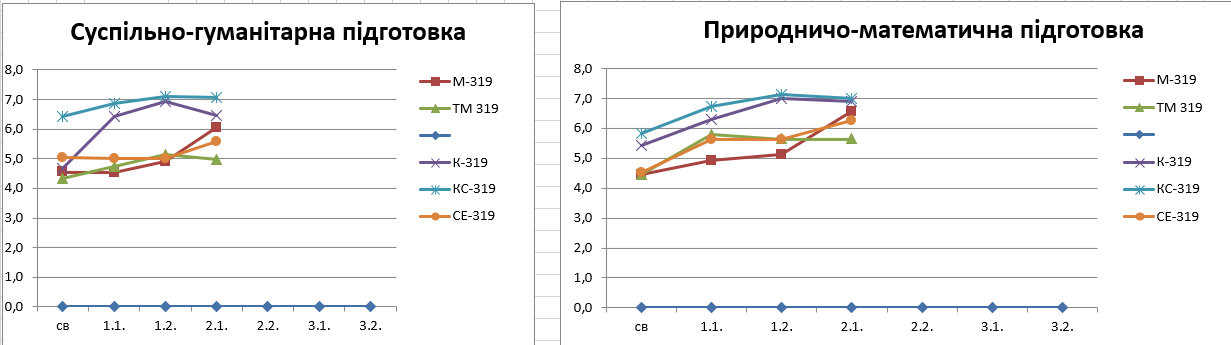 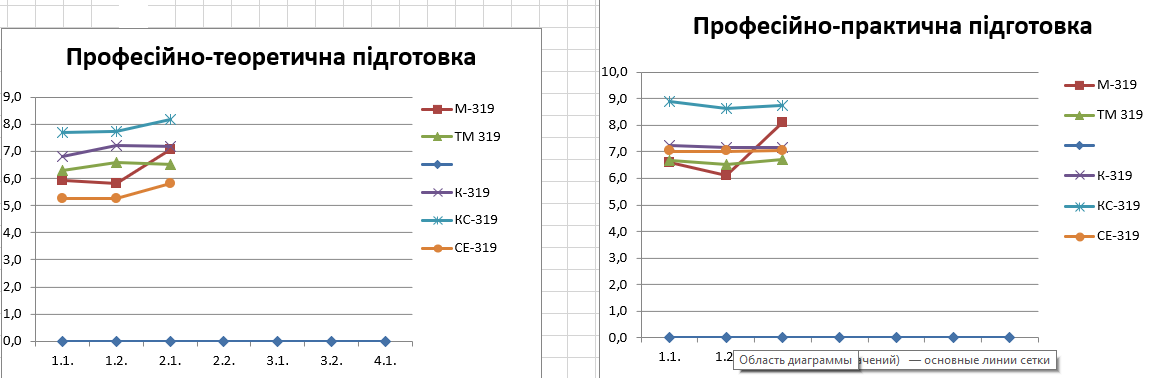 Успішність учнів 3-го курсу.з природного-математичної підготовки – 5,7. (третій курс минулого року  6,4);з гуманітарної підготовки – 5,5  (третій курс минулого року  5,5);з професійно-теоретичної підготовки – 6,5  (третій курс минулого року  7,2);професійно-практичної підготовки – 7,1  (третій курс минулого року  7,7);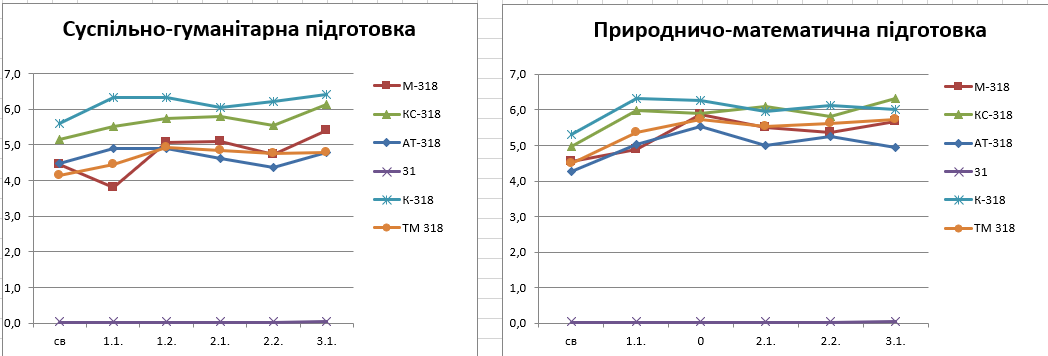 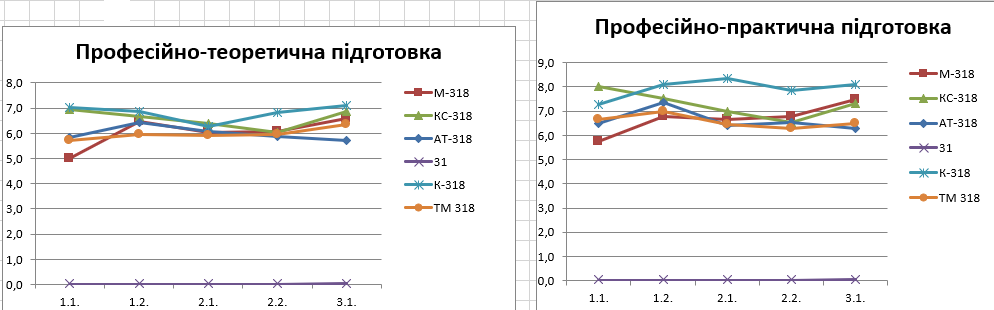 На четвертому курсі : з професійно-теоретичної підготовки – 6,6 (четвертий курс минулого року  7,4);з професійно-практичної підготовки – 6,6 (четвертий курс минулого року  7,5).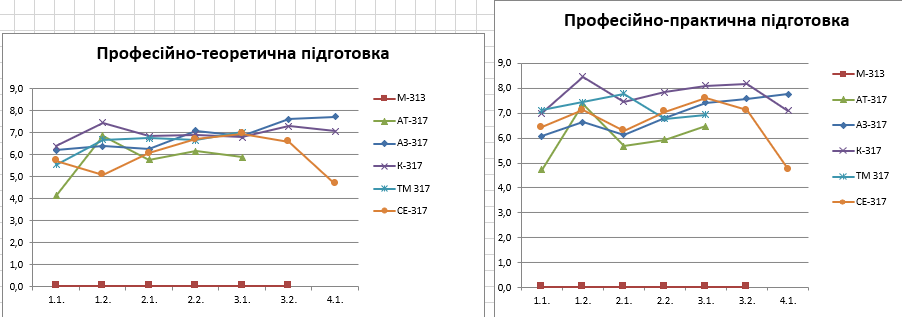 В центрі сформовано перелік підприємств  -  соціальних партнерів для проходження  виробничого навчання і виробничої практики учнів. Професійна підготовка велася під контролем навчального закладу; з підприємствами укладені договори, в яких відображаються умови проходження виробничого навчання і практики.Були певні проблеми із забезпеченням учнів робочими місцями в навчально-виробничих  майстернях, на підприємствах, в установах і організаціях, але були вирішені. Згідно графіків контролю постійно велась перевірка виробничої практики учнів. Зміст та програми виробничої практики розроблено відповідно до вимог кваліфікаційних характеристик Державних стандартів професійно-технічної освіти з урахуванням потреб та можливостей підприємства-замовника кадрів.Адміністрацією центру проводився моніторинг умов проходження учнями виробничої практики на підприємствах, за його результатами підібрані кращі підприємства для подальшої співпраці.  Результатом виробничого навчання учнів та співпраці з роботодавцями є рівень навчальних досягнень  учнів з  професійно-практичної  підготовки у 2020 -2021 навчальному році     Кращих результатів досягли учні груп:КО-119, середній бал – 8,3 майстри виробничого навчання С.Мірошниченко, А. Гордієнко К-320, середній бал – 7,4 майстри виробничого навчання С.Машкова , Т. Фартушна;ТМ-320,  середній бал – 6,3, (майстри виробничого навчання В. Грушка ;КС-319, середній бал –   7,7 майстри виробничого навчання Н. Коваленко, С. Філатова;К-319 середній бал – 6,9 майстер виробничого навчання Г. Сикало ;К-318, середній бал – 6,9 майстер виробничого навчання  О. Жданюкова Недостатні результати показали учні груп:В-320,  середній бал – 4,4 майстер виробничого навчання  В. Шульц;Т-318, середній бал – 5,4 майстер виробничого навчання  С. Сухомлин;Вважаю необхідним на засіданні методичної комісії проаналізувати  результати успішності учнів в групах В-320 та Т-318 і вжити невідкладних заходів для покращення якості підготовки та проведення уроків, досягти позитивної динаміки успішності учнів.На жаль, у зв’язку з карантинними обмеженнями, не проводились конкурси  професійної майстерності, які є одним з вагомих показників якості професійної підготовки учнів. Важливу роль у підтримці рейтингу робітничих професій, якісній підготовці токарів відіграє навчально-практичний центр з професій «Токар», «Верстатник широкого профілю», «Фрезерувальник», «Шліфувальник» та «Свердлувальник», відкритий у грудні 2018 р. Навчально-практичний центр здійснює професійну підготовку учнів з професії «токар», «верстатник широкого профілю» і в цьому році  стажування майстрів виробничого навчання закладів професійної освіти.На протязі 2020-2021 р. на базі навчально-практичного центру проводились:виробниче навчання учнів центу з професії «Токар», де навчалось 24 учні;виробниче навчання учнів центу з професії «Верстатник широкого профілю», де навчалось 21 учень;з метою покращення кваліфікації педагогів проведено стажування майстрів виробничого навчання закладів професійної освіти згідно укладених договорів з професії «Верстатник широкого профілю» - 5 слухачів та «токар» - 5 слухачів;на базі центру було проведено обласний етап конкурсу професійної майстерності з професії «Верстатник широкого профілю».З метою розширення матеріальної бази центру та приведення її у відповідність до вимог з всіх названих професій робочою групою центру було подано заявку на його розширення. Росту рейтингу центру сприяв той факт, що частина учнів центру поїхала на стажування до Болгарії. Це буде і гарною практикою учням, і хорошим досвідом європейського обслуговування і стимулом для хорошого навчання.Також слід відзначити і негативні моменти, які вплинули на навчальний процес центру. Зокрема, через збіг ряду об’єктивних факторів (графіку проведення курсів підвищення кваліфікації УІПА, карантинними обмеженнями роботи Регіонального с сервісного центру МВС, запровадженням електронного журналу в програмі «автошкола») група ТМ-318 була зареєстрована на навчання з професії «водій» із значною затримкою. Навчальна робота  Згідно листів Науково-методичного центру професійно-технічної освіти у Харківській області №01-234 від 07.09.2020 «Про вхідне діагностування навчальних досягнень учнів І курсу ПТНЗ Харківської області з предметів загальноосвітньої підготовки у 2020/2021 навчальному році»(яке спрямована на виявлення прогалини у знаннях, уміннях учнів, з’ясування їх причин.) та листа№01-93 від 09.03.2021«Про вихідне діагностування навчальних досягнень учнів ІI та III курсу ПТНЗ Харківської області з предметів загальноосвітньої підготовки у 2020/2021 навчальному році» метою є проведення перевірних робіт було виявлення фактичного рівня навчальних досягнень учнів центру із базових предметів загальноосвітньої підготовки.Аналіз робіт вхідного діагностування показав наступне :Роботи виконували:-	з української мови і літератури – 123 учень (94,8%).-	з математики   – 108  учнів (86,5 %);-	з фізики     –  110 учня (88 %);-	з хімії        –  108  учнів (86,5 %);- з історії України  – 110 (88%).          З перевірною роботою «на вході» справилися :з хімії:на І рівні справились 42 учнів (38,9%), на І-ІІ рівнях – 3 учень (2,8%)на І-ІІІ рівнях – 0 учнів (0%)на І-ІV рівнях –0 учнів (0%).з української мови та літератури:на І рівні справились 78 учнів (63,5%), на І-ІІ рівнях – 33 учень (26,8%)на І-ІІІ рівнях – 12 учнів (9,8%)на І-ІV рівнях –0 учнів (0%).з фізики:на І рівні справились 50 учнів (45,5%), на І-ІІ рівнях – 16 учень (14,5%)на І-ІІІ рівнях – 2 учнів (1,8%)на І-ІV рівнях –0 учнів (0%).з математика:на І рівні справились 42 учнів (38,9%), на І-ІІ рівнях – 3 учень (2,8%)на І-ІІІ рівнях – 0 учнів (0%)на І-ІV рівнях –0 учнів (0%).з історії:на І рівні справились 42 учнів (38,9%), на І-ІІ рівнях – 3 учень (2,8%)на І-ІІІ рівнях – 0 учнів (0%)на І-ІV рівнях –0 учнів (0%).У порівнянні з минулими роками:За результатами аналізу підсумків вхідного діагностування учнів І курсу можна зробити висновок, що учнями програмний матеріал на базовому рівні був майже не засвоєний. Навчальна частина  спланувала додаткові консультації для вирівнювання знань, на яких  були  виявленні прогалини у знаннях та уміннях учнів.Аналіз робіт вихідного діагностування:
Роботи виконували:з української мови та літератури  - 90 учнів (92,8%);з математика — 90 (92,8%);з фізики  - 88 учнів (90,7%);з хімії  - 90 учнів (92,8%); з історії України  – 88 (90,7%).З перевірною роботою «на вході» справилися :з історії України:на І рівні справились 65 учнів (73,9%), на І-ІІ рівнях – 23 учень (26,1%)на І-ІІІ рівнях – 1 учнів (1,1%)на І-ІV рівнях –0 учнів (0%).з української мови та літератури на І рівні справились 64 учнів (71,7%), на І-ІІ рівнях – 21 учень (23,3%)на І-ІІІ рівнях – 0 учнів (0%)на І-ІV рівнях –0 учнів (0%).з хімії :         на І рівні справились 64 учнів (71,7%),          на І-ІІ рівнях – 21 учень (23,3%)         на І-ІІІ рівнях – 0 учнів (0%)         на І-ІV рівнях –0 учнів (0%).         з математики          на І рівні справились 64 учнів (71,7%),           на І-ІІ рівнях – 21 учень (23,3%)          на І-ІІІ рівнях – 0 учнів (0%)          на І-ІV рівнях –0 учнів (0%).          з фізики на І рівні справились 65 учнів (73,2%), на І-ІІ рівнях – 23 учень (26,1%)на І-ІІІ рівнях – 0 учнів (0%) на І-ІV рівнях –0 учнів (0%).За результатами аналізу підсумків вихідного діагностування  можна зробити висновок що більшість учнів справилися лише із завданнями І-ІІ рівнів. Це свідчить про відсутність у переважної частини учнів мотивації  навчання, спостерігається запущеність у знанях,а також до основних факторів, які перешкоджають підвищенню рівня навчальних досягнень учнів, слід віднести:Недостатнє використання викладачами індивідуального підходу до організації навчання учнів;На сьогоднішній день також викладання предметів не досягло рівня педагогічної технології (в окремих випадках унаслідок недостатнього ставлення викладачів у підготовці до уроків, проведенні індивідуальних консультацій).Ці проблеми розглянуті на методичних комісіях та напрацьовані заходжи по виправленню ситуації.  Особливість 2020-2021 навчального року – тривалий карантин і дистанційне навчання, яке стало викликом для нас усіх. В першу чергу для викладачів, майстрів , а також для батьків та дітей. Складність полягала у неоднаковому технічному забезпеченні та професійних навичках його учасників (викладачів, батьків, учнів). Дистанційне навчання мало своїх прихильників і противників. Як серед дітей, так і серед їхніх батьків. Найскладніше було  налагодити співпрацю між учнем, викладачем, майстром і батьками. Карантин лише виявив проблеми, а нам усім разом треба прагнути навчитися їх вирішувати.Відповідно до постанови Кабінету Міністрів України від 09.12.2020 № 1236 «Про встановлення карантину та запровадження обмежувальних протиепідемічних заходів з метою запобігання поширенню на території України гострої респіраторної хвороби СОVID-19, спричиненої короновірусом SARS-CoV-2» освітній процес був організований з використанням технологій дистанційного навчання.   Навчання проводилося згідно з розкладом дистанційної роботи на час карантину. На початок карантину всі педагогічні працівники склали індивідуальні план роботи щодо забезпечення виконання освітних програм засобами он-лайн спілкування з учнями, індивідуальних інтернет конференцій, відеоуроків. Щотижня педагоги звітували про проведену роботу в умовах дистанційного навчання: вказували вивчені теми, кількість проведених індивідуальних консультацій, тестів, кількість учнів, які оцінені,з асоби дистанційного навчання.   Під час організації дистанційного навчання було забезпечено чітке дотримання нормативно-правового забезпечення з цього питання. З метою забезпечення організації освітнього процесу та виконання освітніх програм використовувалися інструменти онлайн-спілкування та електронні ресурси й веб-сервіси в синхронному та асинхронному режимі, веб-ресурси, розроблені педагогами, практикувалися індивідуальні консультації та самостійне опрацьовування навчального матеріалу.Всіх батьків здобувачів освіти було проінформовано про особливості освітнього процесу в період карантину, були визначені форми зворотного зв’язку (контролю) зі здобувачами освіти та їх батьками. Для спілкування в дистанційному навчанні використовувались електронна пошта, форуми, чати, відеоконференції, блоги тощо. Практикувались уроки через Skype, підготовка завдань на самостійне опрацювання через платформи Kahoot, Quzizz, IDroo, Miro.  Для підготовки учнів третього курсу до ЗНО-2021 практикувались індивідуальні консультації щодо використання матеріалів на веб-ресурсах УЦОЯО, на платформах romethеus, iLearn (учнів).Активно використовувалися  інтернет-ресурси для самоосвіти: EdEra, iLearn, Рrometheus, Розумники, Освіторія, Youtube-контент (освітні Youtube-канали, відеоролики). Опрацювавши звіти викладачів-предметників щодо проведення дистанційного освітнього процесу, можемо зробити висновок, що усі педагоги закладу намагалися забезпечити засвоєння навчального матеріалу учнями та вихованцями за допомогою інформаційно-комунікативних технологій.   Працювали у дистанційному форматі також і викладачі  фізичної культури. Використовуючи матеріали платформи «На урок», вони розробляли власні тести, пройшли курси щодо організації дистанційного навчання на уроках фізичної культури. Учні опрацювали завдання з усіх модулів та виконали тести, взяли активну участь у дистанційній програмі «Домашній марафон» «Спорт і сім’я».   Якість та успішність учнів за період дистанційного навчання була перевірена виконанням  контрольних робіт  За результатами аналізу підсумків цієї контрольної для   учнів І,ІІ (ІІІ) курсу можна зробити висновок, що учнями програмний матеріал на початковому рівні засвоєний майже не повністю – 76%, на середньому рівні – 10%, на достатньому – 5%.Тому кожен викладач-предметник визначється з темами, які будуть допрацьовані у вересні 2021/2022 навчального року та у календарному плануванні рекомендовано викладачам збільшити кількість годин на повторення навчального матеріалу за 2021/2022 навчальний рік.В рамках Програми «Обдарована дитина» проведено тестування учнів центру, виявлено дітей, що мають певні обдарованості. А саме:Наше завдання полягало в тому, щоб не тільки виявити обдарованих дітей, а і удосконалити систему роботи з ними. Ці дані використовуються до залучення дітей відповідно до їх обдарованості.  Для цього в центрі проводились предметні тижні, олімпіади з предметів загальноосвітньої та професійно-теоретичної підготовки, конкурси професійної майстерності. У цьому навчальному році, у зв’язку з епідеміологічною в Україні більшість заходів проводилися в онлайн – режимі.Інтернет-олімпіади є інтелектуальним змаганням здобувачів освіти з використанням передових інформаційних та телекомунаційних технологій, зокрема, шляхом передачі інформаціїї через мережу Інтернет. Наші здобувачі освіти і підчас дистанційного навчання не тільки вивчають дисципліни ще й посідають призові місця на Всеукраїнських олімпіадах та конкурсах маємо наступні результати:1 рейтинг з хімії (викладач Тетяна Балугян.) – ученик Малик Максим (група КС-318),2 рейтинг з української мови (викладач Тетяна Терновська) – ученик Тертишний Дмитро (група ТМ-319), 2 рейтинг з зарубіжна література (викладач Світлана Лазаревич) – учениця Катерина Вахтина2 рейтинг з зарубіжної літератури (викладач Світлана Лазаревич) – учениця Діана БиковськаПредставники нашого закладу освіти приймали участь в усіх творчих заходах НМЦ ПТО ХО: конкурсах фахової майстерності та у виставці-огляді електронних освітніх ресурсів з предметів та професій.В обласному конкурсі-огляді електронних освітніх ресурсів (2021 рік) наш заклад професійної освіти отримав:24 місце в номінації «Навчальний посібник»Наші учні брали участь у Міжнародних конкурсах серед учнів ЗП(ПТ)О, а саме:6 місце (Фешенко Анастасія К-320), 14 місце (Ільїнська Катерина КС-318)12 місце (Вахтина Катерина КС - 319)  в ХІ Міжнародному мовно-літературному конкурсі учнівської та студентської молоді ім. Т.Г. Шевченка. У обласному конкурсі кабінетів іноземної мови наш заклад посів 13 місце. Педагогічному колективу необхідно більше уваги приділяти роботі з обдарованими учнями, бо не всі використовують в повній мірі  свої педагогічні можливості. Для того щоб дати учням належні знання у нас можливості є, було б ще й бажання самим отримувати знання та передавати їх учням.Систематично виконується план-графік підвищення кваліфікації педагогічних працівників. Так, на базі Білоцерківського інституту неперервної професійної освіти пройшли курси підвищення кваліфікації 7  викладачів професійно – теоретичної підготовки та 43 майстрів виробничого навчання.           Адміністрація центру створює сприятливі умови для якісного проведення атестації педагогічних працівників. У відповідності до вимог Типового положення про атестацію педагогічних працівників, затвердженого наказом Міністерства освіти і науки України від 06.10.2010 року № 930 (зі змінами) В період атестації викладачами були проведені відкриті уроки та виховні заходи. Результати атестації наступні: атестовано на відповідність посаді та присвоєно кваліфікаційну категорію «спеціаліст першої категорії»: Тетяна Терновська, викладач української мови та літератури та порушили клопотання перед атестаційною комісією ІІІ рівня при Департаменті науки і освіти Харківської обласної державної адміністрації про: відповідність раніше присвоєним кваліфікаційній категорії «спеціаліст вищої категорії» та педагогічному званню «старший викладач» Світлана Лазаревич Результати атестації продемонстрували обізнаність викладачів  в питаннях  чинного законодавства в галузі освіти, навчально-методичного забезпечення предмету, який викладається, ведення  документації, психолого-педагогічної та методичної літератури, нових освітніх технологіях та методиках  щодо організації освітнього процесу. Атестаційна комісія підготувала узагальнений висновок про педагогічну та методичну діяльність кожного педагога, що атестувався, склала протоколи оцінювання системи і досвіду роботи. Підсумки атестації педагогічних працівників у 2020/2021 навчальному році відображено у наказі «Про підсумки атестації педагогічних працівників у 2021 році».Методична робота         В період починаючи з 2017 по 2021 рік педагогічний колектив центру працював над  методичною проблемою: «Формування професійної компетентності учнів шляхом впровадження сучасних технологій».	В центрі визначена чітка структура методичної роботи, яка складається із взаємопов’язаних та взаємодіючих елементів.	На засіданнях педагогічної ради розглядались питання планування роботи центру, переведення та випуску учнів, питання атестації педагогічних працівників, проводяться тематичні засідання. Тематика педрад визначалась на основі аналізу стану освітньої роботи, реалізації єдиної методичної проблеми.	З метою координації  роботи всіх методичних підрозділів центру, розробки єдиного плану методичної роботи та реалізації означеної методичної  проблеми створювалась методична рада, до  складу якої входять заступники директора, практичний психолог, керівники методичних комісій викладачів та майстрів, члени творчої групи, досвідчені та творчі педагоги. 	Для реалізації головних положень методичної проблеми та впровадження в практику роботи інноваційних освітніх технологій в центрі  декілька років поспіль працює методична комісія з інноваційної діяльності голова Терновська Т.І. , до складу якої входять керівники методичних комісій, а також творчі та досвідчені педагоги.	Відповідно до наказу «Про організацію методичної роботи з педагогічними кадрами  в центрі   створено 11 методичних комісій а саме : - викладачів предметів природничого – математичного циклу  (голова комісії Наталія Черкашина) Тема: Впровадження інформаційно-комунікативних технологій в навчально-виховний процес як ефективний засіб формування ключових компетентностей учнів;викладачів суспільно -  гуманітарних дисциплін (голова  комісії Світлана Лазаревич)Тема: Сучасні технологій у суспільно – гуманітарній підготовки кваліфікований робітників ПТНЗ;- викладачів предметів професійно – теоретичної підготовки та майстрів виробничого навчання електротехнічних професій (голова комісії Юрій Зібіцький) Тема:Формування професійної компетентності учнів шляхом впровадження сучасних педагогічних методів на уроках теоретичного і виробничого навчання;-  викладачів та майстрів виробничого навчання професій громадського харчування (голова комісії Оксана Воротиленко) Тема:Впровадження компетентнісного підходу як засіб формування професійної підготовки майбутніх конкурентоспроможних фахівців;- методична комісія викладачів та майстрів виробничого навчання професій будівельного виробництва та столярів (голова комісії Анатолій Крівцов) Тема: Використання інтерактивних методів навчання для розвитку професійно-теоретичної підготовки і творчої особистості учнів- методична комісія викладачів і майстрів виробничого навчання професій  токаря, слюсаря по ремонту автомобілів, Тракторист – машиніст сільськогосподарського виробництва категорії А1,В1,С1 слюсар з ремонту сільськогосподарського устаткування категорії В,С.  ( голова комісії Сергій Святенко) Тема: Шляхи формування компетентного учня через підвищення інтересу до теоретичного і виробничого навчання- викладачів фізичної культури та предмету «Захист Вітчизни» ( голова комісії Вікторія Сергеєва) Тема: Підвищення ефективності навчально – виховного процесу шляхом впровадження інноваційних технологій та використання здоров'язберігаючих методів навчання та виховання учніввикладачів комп'ютерно – економічного спрямування керівник (голова комісії  Олена Ковалевська);Тема: Компетентний підхід організації навчальної діяльності учнів центру в умовах модернізації освітнього процесу та сучасних педагогічних технологій - класних керівників (голова комісії Людмила Стовпак)	Тема: Формування особистості майбутнього кваліфікованого робітника: його професіоналізму, духовності, мобільності та комунікативності на основі використання сучасних форм і методів навчально – виховного процесувикладачів та майстрів в/н з інноваційної діяльностіТема: Використання сервісів Google як засіб формування професійної компетентності, стимулювання самоосвіти, самовдосконалення учнів та педагогічних працівників. (голова комісії Людмила Стовпак)Головними завданнями методичних комісій протягом року було:- застосування нових форм і технологій в освітньому процесі;- діагностика і запобігання низького рівня успішності учнів;         - проведення моніторингових досліджень навчальних досягнень учнів.	На засіданні предметних методичних комісій розглядалия питання, які сприяли підвищенню якості освітнього процесу: робота з обдарованими учнями, підсумки освітнього процесу за семестри та навчальний рік, проходження атестації викладачами та майстрами, психологічні та педагогічні аспекти уроків та інші.Творче зростання, формування педагогічної майстерності кожного педагога центру – одне з головних завдань розвитку освітньої системи . Система роботи з молодими викладачами та майстрами відрізняється від методичної роботи з досвідченими педагогічними кадрами: через брак досвіду, практичної діяльності вони вимагають більшої уваги з боку адміністрації центру і методичної служби, постійного відстеження їхньої діяльності з метою з’ясування професійних складнощів  і своєчасного надання їм допомоги. Самоосвітня діяльність педагогів відбувалась через проходження вебінарів та отримання сертифікатів.Слід відзначити найбільш активних педагогічних працівників:Наталя Черкашина, Вікторія Лисенко  за темами:«Організація інтерактивних квестів під час дистанційного та очного навчання»«Використання елементів проєктної діяльності в умовах змішаного навчання»«Використання сучасних педагогічних технологій в навчанні математики»«Ознайомлення з проектом «Три пріоритетні напрями для модернізації профосвіти»«Використання онлайн-тестів під час дистанційного навчання»«Можливості «На Урок» для організації ефективної STEM-, STEAM-, STREAM-діяльності»«Дистанційне навчання за допомогою Class Dojo для учителів, учнів та їх батьків» «Використання сервісу Zoom для проведення дистанційних занять»«Онлайн-сервіси для дистанційної роботи: Google Meet, Skype, Zoom» Юрій Зібіцький  та Тетяна Лішина  за темами :«Використання письмового інструктування для ефективної організації уроків виробничого навчання», «Нормативні документи під час карантину», « Інноваційне зварювальне обладнання» від ТОВ « Самміт», он-лайн тренінгу « TIG-ЗВАРЮВАННЯ».Оксана Воротиленко,  Надія Сировацька , Тетяна Фартушна , Ольга Жданюкова, Світлана Машкова  за темою «Альтеонативи гул – диску: зручні та ефективні способи збирати, зберігати та ділитися інформацією»; «Модель 5Е для організації та проведення SТЕМ — уроку»;Олена Ковалевска  Креативні ідеї створення онлайн-тестів  та їх практичне застосування, «Нормативні документи під час карантину, журнали, заміни, взаємодіяі з педагогами», «Теорія і практика підготовки учнівської молоді до  підприємницької діяльності»Світлана Філатова  Онлайн-трансдяція Можливості «На Урок» для змішаного навчання, Можливості «На Урок» для організації ефективної STEM-, STEAM-, STREAM-діяльності та Використання сервісу Canva for education під час дистанційного і змішаного навчання.Отримали  сертифікати:Наталія Коваленко, Олена Ковалевська за напрямом :  «Про дистанційний та змішаний формати навчання » для педагогів та керівників закладів ПТО, «Онлайн-тести  від «Всеосвіти»  як інструмент для організації ефективної цифрової взаємодії із здобувачами освіти»Ірина Шеремет за напрямом “ Медіаграмотність ” на освітньому проекті “ На Урок ” під час вебінару “ Онлайн - тести і медіаграмотність : навчаємо та розвиваємо ”Людмила Соломко  за напрямом “ Практичні прийоми ” під час вебінару “Онлаин-сервисі для організації дистанційного та проектного навчання: Trello , Basecamp,  Asana Оксана Воротиленко, Надія Сировацька, Тетяна Фартушна, Ольга Жданюкова, Світлана Машкова  за темами «Онлайн – сервіс для вчителів» на Національній онлайн – платформі з цифрової грамотності а також про проходження тестування на національній онлайн – платформ Дія. Цифрова освіта. Рівень цифрової грамотності середній В7.Юрій Зібіцький . як учасник он-лайн тренінгу « TIG-ЗВАРЮВАННЯ»Тетяна Лішина за темою «Дистанційний та змішаний формати навчання»Розробки уроків:на сайті Форум «Урок» у розділ «Форум педагогічних ідей»  Юрій Зібіцький  розробка урока за темою «Типи різаків та їх будова»   на «Всеосвіта» : Практична робота «Розвязання задач з генетики на визначення групи крові»Презентація «Модифікаційна мінливість»Методична розробка виховної години – тренінгу «З кухарями-початківцями про харчування»Презентації до методичної розробки виховної години – тренінгу «З кухарями-початківцями про харчування»     Наталія Черкашина На професійному рівні навчальний заклад презентував роботу  в рамках участі в семінарах а саме: обласний масовий захід у вигляді вебінару для викладачів доповідь на тему: «Впровадження елементів STEM-технологій на уроках математики» (Вікторія Лисенко) вересньобласній школі корисного педагогічного досвіду у вигляді вебінару для викладачів зарубіжної літератури. Тема: «Методи і форми розвитку компетентностей учня на уроках літератури»(Світлана Лазаревич) травеньінтегрований вебінар для викладачів предметів «Фізична культура» та «Захист України» на тему:«Активізація роботи з фізичного та національно-патріотичного виховання учнів ЗП(ПТ)О через впровадження нових форм навчальної, спортивно-масової та фізкультурно-оздоровчої роботи».(Ігор Черніков)(листопад)	В цілому методична робота впливає на підвищення професійного рівня педагогічного колективу, зорієнтована на конкретні результати. Пропозиції щодо вдосконалення методичної роботи:1. Практикувати випуск навчальних посібників, методичних розробок з досвіду роботи.3. Залучати педагогів до участі в творчих конкурсах та видавничої  діяльності.  4. Висвітлювати в педагогічних та місцевих періодичних виданнях навчально-виховну діяльність педагогічного колективу та творчих педагогів. Результативність навчально-виховного процесу.Основними напрямками з виховної роботи стало національно - патріотичне  виховання, а у практику виховної роботи введено нові нормативні документи та правові акти, спрямовані захист прав дітей, на безпеку їх життєдіяльності та вшанування традицій боротьби за соборність і незалежність України, а саме: Указ Президента України Про Національну стратегію з оздоровчої рухової активності в Україні на період до 2025 року.	Поряд з цим наш навчальний заклад продовжив реалізацію законів України «Про освіту», «Про загальну середню освіту», «Про професійно – технічну освіту, упровадження нового Державного стандарту базової і повної загальної середньої освіти, «Про правовий статус та вшанування пам’яті борців за незалежність України у ХХ – му столітті», «Про увічнення перемоги над нацизмом у другій світовій війні 1939 – 1945 років», Стратегію національно – патріотичного виховання н 2020 – 2025 роки та ряду інших важливих документів.  На початок нового навчального року було розроблено комплексний план виховної роботи на 2020 – 2021 навчальний рік. В ньому передбачені всі напрямки виховання а саме:Громадянське та національно патріотичне виховання;Військово – патріотичне виховання;Морально правове виховання;Превентивне виховання;Художньо – естетичне виховання;Трудове виховання;Екологічне виховання;Робота з батьками;Учнівське самоврядування.Кожен з напрямків роботи підкріплювався відповідними нормативними документами, якими і керувалися педагоги під час роботи з учнями. Національна програма «Діти України»;Національна доктрина розвитку освіти;Концепція громадянського виховання;Комплексна програма профілактики і запобігання поширенню алкоголізму, наркоманії, токсикоманії та СНІДу серед молоді»;Програма правової освіти населення;Національна програма оздоровлення дітей;Програма «Обдарована молодь».Початок навчального року було спрямовано на вивчення прибулого контингенту, створення та оновлення баз даних. З урахуванням змін, складено соціальний паспорт навчального закладу.Дітей – сиріт та дітей позбавлених батьківського піклування – 25 чоловік,Дітей з малозабезпечених родин – 89 чоловік,Діти з багатодітних родин – 32 чоловіка,Діти зі статусом «Особа з інвалідністю» -11 чоловік,Діти напівсироти – 19 чоловік,Переміщені особи – 12 чоловік,Діти батьки яких мають статус «Учасник бойових дій» - 8 чоловік,Діти потерпіли від Чорнобильської катастрофи  – 0  чоловік,У відповідності з наказом директора, класними керівниками та майстрами виробничого навчання учні пільгових категорій були відвідані за місцем проживання, про що було складено акти житлово – побутових умов.  Після вивчення контингенту, були скореговані плани роботи класних керівників та майстрів виробничого навчання, на індивідуальну роботу з учнями та їх батьками. Не зважаючи на карантинні вимоги, введення дистанційної форми навчання  та виходячи з можливостей нашого навчального закладу виховний процес був спрямований на досягнення наступних цілей та завдань:Формування національно – патріотичної свідомості учнів, їх здатності аналізувати ситуацію у державі, розуміти своє значення та роль у сьогоденні та майбутньому;Формування здоров’я зберігаючих компетенцій усіх учасників навчально – виховного процесу, здоров’язберігаючих проектів у закладі;Формування правової культури, прищеплення поваги до прав і свобод, людини і громадянина, Конституції, державних символів, правової свідомості;Створення умов для розвитку інноваційної особистості та творчої самореалізації кожного учня;Формування здатності учнів до самореалізації у подальшому житті.Згідно штатного розпису була організована та системно спланована робота гуртків художньої самодіяльності, спортивних секцій, предметних гуртків, які є не від’ємною  частиною виховного процесу:Театральний гурток – 25 учасників;Танцювальний гурток – 22 учасника;Вокальний гурток – 18 учасників;Хоровий гурток – 65 учасників;Волейбольна секція – 22 учасників;Секція тенісу – 14 учасників;Атлетизм – 21 чоловіка;Стрілецький гурток – 19 учасник.Найактивнішими виявилися учні груп АЗ – 320, К – 320, КС – 319, К – 319, КС – 318,  К – 318. Саме вони готували художні номери, вокальні виступи, приймали участь у флеш – мобах. Також до роботи в гуртках залучені діти – сироти, діти позбавлені батьківського піклування, учні з малозабезпечених родин, учні що скоїли правопорушення загалом кількість учасників гуртків та секцій складає 206 учнів – 48.8 % від загальної кількості учнівського контингенту. В період коли учні знаходились на навчанні проводились спортивні змагання з різних видів спорту. На превеликий жаль в цьому навчальному році наша команда не прийняла участь в обласній спартакіаді у зв’язку з карантинними обмеженнями. З метою системного підходу до організації виховного процесу та його вдосконалення, було сплановано роботу класних керівників  навчальних груп, заповнені журнали обліку виховних заходів в навчальній групі, з урахуванням загального плану роботи закладу та діючих нормативних документів та враховуячи карантинні обмеження. Проводились виховні заходи на інтернет платформах: «Клас – рум», «Вайбер». Слід відмітити роботу таких класних керівників: Олена Ковалевська,Євген Шеремет, Світлана Лазаревич , Людмила Стовпак, Надія Ошурко, Юрій Зибіцький .Враховуючи карантинні обмеження та керуючись планом роботи закладу на навчальний рік, відповідними нормативними документами, правовими актами виховна робота здійснювалась за такими напрямками:Громадянське та національно патріотичне виховання проведено:День людей похилого віку, День українського козацтва, визволення України від нацизму, День Захисника України, День Гідності та свободи, День пам’яті жертв голодомору, День Соборності, День пам’яті Героїв Крут, День вшанування учасників бойових дій на території інших держав, День пам’яті «Небесної сотні». В цьому напрямку активно працювали класні керівник та викладачі: Ігор Черніков, Наталя Черкашина, Євген Шеремет, Віталій Носачов, Сергій Святенко, Олена Ковалевська, Тетяна Терновська.Військово – патріотичне  вихованняДень Збройних Сил України, (зустріч – бесіда  з представником Ізюмського військового комісаріату з учнями гр. КО – 119  «Захищати Батьківщину – почесний обов’язок громадянина»).Спортивна роботаПротягом 2020-2021н.р. проводилися спортивні змагання з різних видів спорту:-міні-футбол;- волейбол;- теніс;- баскетбол.За підсумками обласної спартакіади команда ДНЗ «ІРЦПО» посіли третє місце.Превентивне вихованняНа початок навчального року було складено та узгоджено спільний план роботи нашого закладу, служби у справах дітей, лікарем наркологом, ювенальною превенцією, план роботи Штабу з профілактики правопорушень. За учнями що скоїли правопорушення або стоять на обліку в ювенальній превенції своєчасно закріплені громадські вихователі, заповнені особові справи, та проводиться профілактична робота. Станом на 01.07.2021 року на обліку перебуває 5 учнів. Всі учні скоїли злочини до вступу в наш заклад.З метою профілактики та попередження правопорушень, пропусків навчальних занять без поважних причин здійснюється систематичні перевірки відвідування навчальних занять учнями. За результатами перевірки встановлено що за 2020 – 2021  навчальний рік загальна кількість пропусків занять без поважних причин складає 15.8 % від загальної кількості пропусків, що в середньому складає 9 годин на одного учня.  Пропуски навчальних занять без поважних причин допускають учні груп:В – 320 Іван Лабець, Катерина Пілявець.К – 319 Вікторія Горбачова.КС – 319 Аліна Шабленко.СЕ – 319 Артем Задніпровський, Владислав Сухоруков, Микола Нечаєв, Данііл Деревянко,         ТМ – 319 Антон Забірник, Сергій Столпаков, Данило Чепчугов.         М – 318 Анастасія Еськіна, Олексій Новицький, Юрій Малінніков, Вадим Григорян, Максим Старченко.Т – 318 Віталій Теплов, Павло Черноморець, Святослав Навотний, Іван Нечаєв, Богдан Строгуш. Богдан Дворяненко,В групах:АЗ – 320, К – 320, СЕ – 320, К – 319, КС – 319, К – 318, КС – 318, К – 317 практично відсутні пропуски занять без поважних причин. Художньо – естетичне вихованняВраховуючи карантинні обмеження проводились відео екскурсії: «Мальовничі Карпати», «Світові музеї», «Мандруємо Україною» та інше. Творчі колективи нашого закладу прийняли участь в другому етапі – конкурсу обласного огляду художньої самодіяльності де отримали 1 місце. Також прийняли участь у обласному огляді – конкурсі технічної та декоративно – прикладної творчості де також посіли 1 – е місце.Робота гуртожиткуВ гуртожитку нашого навчального закладу на початок 2020 – 2021 навчального року згідно наказу директора отримали 48 учнів ордер на поселення. Протягом навчального року кількість мешканців змінювалась, пояснюється це тим що учні перебували на виробничі практиці на підприємствах за місцем реєстрації. Виховні  та профілактичні заходи проводилися  вихователем Тетяною Терновською. Робота здійснювалась згідно затвердженого комплексного плану роботи закладу та  гуртожитку  на навчальний рік  на місяць за напрямками виховної роботи. Також відзначити роботу всього колективу гуртожитку та бібіліотеки, які допомогали  учням  у виготовленні костюмів для проведення загальних заходів,  бесід та інше.Робота з батькамиУ зв’язку з карантинними обмеженнями, протягом навчального року значне місце в роботі приділялось індивідуальній роботі. Спілкування проводилось на інтернет платформах, в телефонному режимі, під час індивідуальних зустрічей. Соціально – психологічна  служба  готувала тематичні бесіди: «Булінг», «Насильство в родині. Відповідальність» та ряд інших тем, вся інформація доводилась через інтернет платформи. Проводились індивідуальні зустрічі з батьками, надавались консультації та поради щодо виховання їх дітей.Учнівське самоврядуванняРобота учнівського самоврядування нашого навчального закладу організована і діє згідно нормативно правової бази та загального плану роботи центру. Згідно плану роботи Учнівської ради проводились засідання та здійснювалось планування та корегування роботи.У січні відбулась обласна веб конференція голів учнівського самоврядування м. Харкова та області. Голова Учнівської Ради нашого закладу Ільїнська Катерина виступила з доповіддю «Робота Учнівської ради ДНЗ «Ізюмський РЦПО». Також на обласному форумі у лютому заступник голови Учнівської Ради закладу Жабська Анна презентувала відео ролик «Верстатник широкого профілю». Протягом навчального року учнівське самоврядування брало активну участь у роботі закладу.  Плідно працювали всі комісії. Були ініціаторами багатьох заходів.Робота стипендіальної комісіїНа початку навчального року наказом директора було організовано роботу стипендіальної комісії. Засідання проводились систематично, розглядались різнопланові  питання:Матеріальна допомога родинам зі скрутним матеріальним становищем;Підтримка успішних учнів та їх мотивація.Робота соціально – психологічної служби здійснювалась за напрямками:Забезпечення своєчасного і систематичного вивчення психофізичного розвитку учнів ліцею, мотивів їх поведінки і діяльності з урахуванням вікових, інтелектуальних, фізичних, статевих та інших індивідуальних особливостей, створення умов для саморозвитку, самовиховання;профілактика та корекція відхилень у психофізичному розвитку учнів;забезпечення індивідуального підходу до кожного учасника навчально – виховного процесу на основі його соціально – педагогічного вивчення;сприяння виконанню освітніх і виховних завдань навчального закладу;координація діяльності  та взаємодія усіх суб`єктів соціального виховання;соціально – педагогічний супровід учнів ліцею;співпраця зі службами та громадськими організаціями:службою у справах сім`ї, молоді і спорту;службою у справах дітей Ізюмської міської  ради;Ізюмським районним управлінням кримінальної міліції у справах дітей в Харківській області;	• Ізюмською міською лікарнею.Усі заплановані діагностики, анкетування були виконані згідно плану роботи. А саме:•	Анкетування I – IV  курсів на виявлення міжособистісних відносин у колективі.•	Проведення індивідуальних консультацій з майстрами виробничого навчання,  класними керівниками та батьками.•	Анкетування учнів I курсу на виявлення типу темпераменту за методикою Айзенка з метою вивчення індивідуальних особливостей.Діагностування показало, що серед учнів 47 % - екстраверти, а 53 % - інтроверти; учні, що мають підвищений нейротизм – 60,7 %. Практичним психологом та соціальним педагогом для педагогічних працівників, класних керівників закладу рекомендовано враховувати сумісність темпераментів учнів на заняттях та в позакласній роботі, зокрема під час впровадження креативних методів навчання та формування групових форм начальної діяльності.Практичним психологом та соціальним педагогом проведено тестування учнів І та ІІ курсів за методикою Басса - Дарки. За результатами тестувань виявлено:рівень агресивності в учнів II курсу знизився в порівнянні з минулим роком.серед учнів І курсу найбільше проявляється вербальна агресія та підозрілість.Аналіз наведених даних свідчить про те, що у підлітків І курсу переважають фізичні форми агресивності. Особливо швидкими темпами з віком росте негативізм. У міру дорослішання у учнів ІІ курсу все сильніше виявляється вербальна агресія.Учні вікової категорії І та ІІ курсу закладу особливо залежні від конкретного мікросередовища, агресивна поведінка являє собою своєрідний захисний механізм від стресових для підлітка ситуацій.•	Анкетування учнів I курсу на виявлення обдарованості і поповненню банку даних.•	Анкетування учнів IV курсу на виявлення мотивації навчання у  ВНЗ за методикою Т.Н Ільїна.•	Анкетування учнів I курсу на виявлення соціально – психологічної адаптації за методикою  К. Роджерса і  Р. Даймонда.Проведено тестування учнів І курсу на рівень соціально – психологічної адаптації за методикою К. Роджерса та Р. Даймонда. Висновок: проведене тестування виявило, що учні І курсу ДНЗ «Ізюмський регіональний центр професійної освіти» швидко адаптувалися до навчання в навчальному закладі, комфортніше відчувають себе ніж у школі;мають більше можливостей до комунікативних взаємовідносин з однолітками та педагогічним колективом;виявляють бажання до самореалізації в учнівському середовищі, незважаючи на рівень навчальних досягнень та ступінь вихованості;уроки виробничого навчання з обраних професій сприяють соціалізації учнів за обраним фаховим напрямком.Отже, результати досліджень засвідчують, що ефективність процесу соціальної адаптації залежить від організації учбового процесу, психологічного комфорту особистості, ціннісних орієнтацій, рівня мотивації, взаємодії із студентами і викладацьким складом, самоорганізації і самоконтролю, комунікативних і організаторських здібностей, особистісних особливостей учня. Тому психологічна служба  бачить свою місію у наданні психологічної допомоги учням нового набору під час адаптації до навчання та кураторам перших курсів у формі індивідуальних консультацій та групових занять (тренінгах) на виховних годинах.З метою корекції соціально – психологічної адаптації учнів, розвитку їх комунікативних компетенцій, соціалізації у новому навчальному середовищі та сприянню прагнення порозумітись з іншими людьми, розвитку позитивних навичок внутрішнього самоконтролю та самовиховання в ДНЗ «Ізюмський центр професійної освіти» психологічною службою впроваджено цикл практичних занять з учнями «Я сам формую себе як особистість» та семінар «Невербальне спілкування».Соціально – психологічна служба  інформувала  про результати досліджень, про стан психоемоційного стану дорослих та дітей, причини  виникнення конфліктів та інші актуальні психолого – педагогічні проблеми, що належать до його компетентності. Найбільшу увагу, звичайно, мала інформація про психологічне самопочуття та стан здоров`я учасників навчально – виховного процесу. Правильно організована співпраця соціально – психологічної служби   з адміністрацією є важливим компонентом в управлінні освітнім процесом у закладі.Важливою складовою такої взаємодії було доведення до відома адміністрації достовірної інформації, отриманої в процесі психологічного супроводу з метою прийняття управлінських рішень та правильного розв`язування управлінських задач.За допомогою анкетування та тестування учнів і педагогічних працівників соціально – психологічна служба пропонує: •	Склад активів груп. •	Сумісність майстрів виробничого навчання та кураторів груп.•	Залучення дітей, які здібні до управлінської діяльності.•	Список обдарованих дітей.•	Обговорення з методистом питань, які виносяться на дні знань.•	Складання з заступником директора з навчально–виховної роботи річного плану роботи штабу  з профілактики правопорушень.З метою педагогічного дослідження роботи майстрів виробничого навчання, педагогів і класних керівників проводився моніторинг учасників навчально–виховного процесу.Посилена робота з обдарованими дітьми шляхом залучення їх до роботи  в предметних гуртках та секціях, спортивних секціях та кружках художньої самодіяльності. Педпрацівникам надані поради що до роботи з ними. Соціально – психологічною службою після кожного обстеження робилися аналітичні звіти та протоколи. Майстрам виробничого навчання та класним керівникам, в кожному конкретному випадку проводилися консультації та  надавалися поради з визначеним контингентом учнів. Для керівництва груп були проведені  малі педагогічні консиліуми на яких вирішилися питання:•	роботи з дітьми різних типів темпераменту; •	обговорено склад активів груп; •	надано інформацію про соціальний статус учнів в групі ;•	обговорено стан агресії учнів груп, взаємовідносини у родині;•	надані поради щодо проведення батьківських зборів та матеріалів  для їх проведення.Класні керівники мають свої напрацювання з проведення батьківських зборів та залучення батьків до них. З метою виявлення мікроклімату в родинах було проведено анкетування серед батьків, яке виявило, що батьки  не розуміють своїх дітей,  іноді неспроможні вирішувати родинні конфлікти, тому на наступних батьківських зборах були проведені бесіди: •	«Родинні конфлікти.  Методи їх подолання та попередження». Надавалися поради про конструктивні способи подолання агресивності підлітків та рекомендації щодо подолання дитячої агресивності.Велике значення має інформація про психологічне самопочуття та стан здоров`я учасників навчально – виховного процесу у рамках проекту «Школи сприяння здоров`ю». Проводився  цикл бесід з елементами тренінгу:•	«Алкоголь та здоров`я жінки. Алкоголь та ВІЛ – інфікування» – 171чол., •	«Наркотики. Ризик інфікування.» - 148 чол.,  •	«Нічна прогулянка. Насильство: Фізичне насильство. Психологічне насильство. Сексуальне насильство. Економічне насильство» – 219 чол.•	До Всесвітнього Дня боротьби зі СНідом  проводився квест «Шкідливим звичкам – НІ!»•	В групах проводились бесіди про здоровий спосіб життя класними керівниками протягом року. •	Інформаційні листи випускались на теми: «ВІЛ та СНІД – загроза людству», «Палити чи ні»,  «Пиріжкова дієта».•	Проводиться конкурс стіннівок: «Здоров`я – мудрих гонорар».  Кращими визнані редколегії груп: КС- 318, К – 318, М-319. Майстри виробничого навчання, класні керівники цих груп  активно співпрацювали з соціально – психологічною службою.•	До відома керівників груп І курсу  доведено стан здоров`я учнів за результатами медичного обстеження.Було надано психологом: •	групових консультаційОхоплено учнів – 219, педагогічних працівників – 51, батьків –196;•	індивідуальних консультацій: охоплено учнів – 57,  педагогічних працівників – 30, батьків – 24.Психологічна атмосфера в колективі позитивна, що виявив тест на соціально – психологічну адаптацію Р. Роджерса – Даймонда, тому діти добре  адаптовані до нових умов навчання.  Завдяки ефективному використанню результатів аналізів і порад соціально – психологічної служби керівництвом груп  I – IV курсів.Соціально – психологічна служба приділяла увагу роботі з учнями, які опинилися в складних життєвих умовах. Соціально-психологічною службою проведені бесіди з учнями груп  I – IV курсів на актуальні теми: •	рекомендації обережного поводження з вибухонебезпечними предметами•	 правила поводження під час грози;•	рекомендації поведінки при харчовому отруєнні; •	про шкідливість наркотиків на організм людини;           •	надані поради як не потрапити у сексуальне рабство.     Проведено тиждень «Стоп, булінг»:Виступи в групах 1-4 курсів: бесіди з елементами тренінгу;Виступи на батьківських зборах:     «Інтернет в житті людини»:Булінг.Кібербулінг.Грумінг.             В листопаді проведено виховний захід «Відверта розмова про статеве виховання та наслідки ранніх статевих стосунків», яким було охоплено учнів всіх навчальних груп.В грудні пройшов тиждень,  в рамках якого проведено:Виховний захід «Всесвітній день боротьби з домашнім насиллям відносно жінок». Виховний захід з презентацією «Правильне харчування – здоровий спосіб життя».Усний журнал «Психологія навколо нас. Чи знаєте ви себе?»Квест «Здоров’я – мудрих гонорар» .Конкурс стіннівок «Бути здоровим модно».Виготовлено  інформаційні матеріали до Всесвітнього Дня боротьби зі СНІДом.Протягом року проведено психолого- педагогічні семінари:Профілактика булінгу в освітньому середовищі. Важкі діти. Агресивність.Збереження та зміцнення психологічного здоров’я педагогічних працівників.Стресостійкість – складова професійної компетентності педагога. Конфлікт у педагогічній взаємодії. Шляхи вирішення конфлікту.Як розвивати творчість вчителя. Ефективність уроку: взаємодія учителя і учня.Під час карантину  на сайті центру було висвітлено:8 кроків до емоційної стійкості;рекомендації учням від соціально – психологічної служби на період дистанційного навчання;як не піддаватись корона вірусній паніці;рекомендації для батьків що до профілактики захворювання на корона вірус;поради соціально – психологічної служби що до підготовки до ДПА та ЗНО.Класна година -  спеціально організована спільна діяльність вчителя і учня, що сприяє формуванню у учнів системи ставлень до оточуючого середовища, до людини, суспільства, праці, мистецтва, природи та до самого себе, тому класній годині приділяється велике значення. Тематика виховних годин була різноманітною, в цьому році було проведено відкритий виховний захід« Толерантність» (класні керівники Олена Ковалевська, Людмила Стовпак  – гр. КС-318, КС-319)Незважаючи на постійну сплановану  роботу маємо проблеми: •	Проблеми у взаємовідносинах  - «батьки і куратори груп». Часто відсутній зворотній зв`язок, необхідно батьківські збори готувати заздалегідь, залучаючи батьківський комітет, інформувати про план проведення, повідомляти батьків про участь дитини у заходах. Руйнувати застарілі стереотипи про батьківські збори. Необхідно використовувати нові інноваційні технології при проведенні зборів. Варто відмітити підготовку та проведення батьківських зборів: Євгеном Шереметом ,  Оленою Ковалевською, Наталію Черкашиною, Надією Онопрієнко, Сергієм Святенком, Юрієм Зібицьким, Сергієм Сухомлином, Надією Ошурко, які використовують презентації, моніторинги успішності  при проведенні зборів та інше.- З метою покращення роботи з учнями, які стоять на внутрішньому обліку та на обліку у міліції, посилити роботу громадських вихователів з навчально–виховної роботи;- Роботу по боротьбі з курінням необхідно продовжувати, для цього по групам планується проведення бесід з елементами тренінгу, демонстрації фільмів, випуск листівок, проведення диспутів, вікторин.- Нажаль, існує проблема взаємовідносин учні – викладачі, на днях знань необхідно більше приділяти увагу педагогічним ситуаціям та способам виходу з них. Педагогічним працівникам треба більше уваги приділяти новинкам літератури з питань виховання та спілкування. Майстри виробничого навчання та викладачі реагують на запізнення та пропуски занять без поважних причин та приймають усі міри по  виправленню ситуації. Ведеться контроль соціально – психологічною  Інформаційні довідки: «Емоційне вигорання та його наслідки для роботи»(мета: профілактика вигорання практичних психологів ДНЗ.  «Смертельне селфі»(мета: профілактика запобіганню смертельних випадків серед підлітків.  У 2020-2021 н.р. психологічна просвіта здійснювалась серед учнів всіх груп. Виступи практичного психолога та соціального педагога були спрямовані на висвітлення питань здорового способу життя, питань профілактики суїцидальної поведінки і насильства в учнівському середовищі, питань толерантного і ефективного спілкування з дорослими і однолітками, питань профілактики агресивної поведінки і комп’терної залежності, володіння навичками емоційної саморегуляції, створення сприятливого психологічного клімату в колективі однолітків.Всі учні, викладачі, майстри виробничого навчання, працівники центру є читачами бібліотеки. Їх кількість налічує 585 чол.Фонд бібліотеки налічує  37258 примірників на загальну суму  410625 грн.Комплектування бібліотечного фонду здійснюється  за рахунок бюджетних, позабюджетних та спонсорських коштів.За 2020 р.  надійшло до бібліотеки  908 примірників  на загальну суму 58120 грн. Вибуло - 661 примірник  на загальну суму 9172 грн. Забезпеченість підручниками з предметів загальноосвітньої підготовки  (рівень стандарту) в 2020-2021 н.р. станом на 01.05.2021 дорівнює 78,34%. Для учнів 10 класу  середній відсоток забезпеченості становить 92%,  для  учнів 11 класу  середній відсоток забезпеченості становить 64,68 %.  Забезпеченість підручниками  з предметів професійної підготовки в 2020-2021 н.р. станом на 01.05.2021 дорівнює   63,2%.  Аудіовізуальні документи та електронні видання налічують  20 примірників.   В своїй роботі викладачі та майстри виробничого навчання використовують  компакт - диски з журналів: «Шкільний бібліотеко - інформаційний центр», Додаток  до «Все для вчителя»,  Додаток до «Позакласний час», «Офіційний вісник України. Центр оцінки та інформації». Їх кількість складає 165 примірників.Для забезпечення всіх аспектів навчально-виховного процесу у засвоєнні програмних знань учнів необхідно придбати підручники: з предметів загальноосвітньої підготовки (рівень стандарту): для учнів 10 класу 158 підручників  на суму 7900 грн.для учнів 11 класу 937 підручників  на суму 46850 грн.з предметів професійної підготовки, українською мовою навчання 3332 підручника на суму 166600 грн.Усього: 4427підручників на загальну суму 221350 грн.На «Веб – сторінці бібліотеки» та на сторінці «Дистанційне навчання»  розміщено посилання на перелік підручників для учнів 10 та 11 класів, та підручників з професійної підготовки, за якими навчаються учні нашого центру.Продовжується робота щодо забезпечення ДНЗ «Ізюмський регіональний центр професійної освіти» підручниками із предметів загальноосвітньої та професійної (за професіями ) підготовки у 2021/2022 н.р.Для розширення світогляду читачів необхідно зробити замовлення  на придбання художньої  та науково – популярної літератури.Бібліотека регулярно здійснює передплату на періодичні видання, які налічують 29 найменувань. Із них фахових - 13,  громадсько – політичних - 6,  освіта та педагогічні науки – 10 видань. В бібліотеці проведено обстеження стану бібліотечного фонду (обсяг, зміст, структура, розміщення, розстановка, поповнення тощо).Бібліотекарями постійно велась робота з таблицями зіставлення індексів ББК і УДК, систематизувався  бібліотечний фонд по системі Універсальної десяткової класифікації ( УДК), редагувався систематичний та абетковий каталоги по системі УДК, оформлювалися поличкові роздільники по системі УДК.Велося знайомство  з сайтами закладів ПТО, електронними бібліотеками, освітніми платформами, віртуальними подорожами.Поповнювались  картотеки: «Над чим працюють методичні комісії», «Освіта. Виховання. Навчання. Дозвілля», «Інформаційні технології в навчальному процесі».Бібліотекарями планувалися і проводилися  масові заходи, які найбільш повно сприяли розвитку творчих здібностей учнів та виховували у них потребу у читанні і отриманні нової  інформації.          Головними напрямами в освітній, виховній, інформаційній роботі бібліотеки є патріотичне, правове, естетичне виховання, популяризація  української мови і літератури , світової літератури, утвердження здорового способу життя, пропаганда суспільно-політичної, науково-природничої та краєзнавчої літератури, надання бібліотечно-бібліографічних знань.Впродовж навчального року бібліотекарями були проведені наступні заходи:години пам’яті;години мужності;година спілкування; уроки – реквієми;урок ввічливості;інформаційні години тематичні вечори;книжково-ілюстративні виставки літератури;бібліографічні огляди літератури;інтелектуальні вікторини; поповнювались тематичні папки до знаменних та пам’ятних дат;участь у міських заходах.Бібліотекарі приймали участь у проведенні  челенджа «Я – бібліотекар!» на сторінках соціальних мереж»,  в обласних онлайн - семінарах для бібліотекарів.Вся робота бібліотеки узгоджена з планом роботи центру і ведеться  згідно річного плану роботи бібліотеки та плану роботи на місяць.Постійно оновлювався куточок «Календар знаменних та пам´ятних дат», проводились години цікавих повідомлень до Міжнародних дат, поповнювалися тематичні папки до знаменних дат та з краєзнавства, проводились бібліографічні огляди літератури, велось знайомство з сайтами закладів ПТО, електронними бібліотеками, віртуальними подорожами, освітніми платформами тощо. Обслуговування читачів художньою, науково-технічною, методичною та іншою літературою велось в режимі online.Інформаційна робота в бібліотеці ведеться з урахуванням нових освітніх технологій, вікових та індивідуальних потреб читачів, що дає можливість організувати індивідуальну, групову, самостійну та творчу діяльність учнів.   Масова робота бібліотеки систематично висвітлюється на сайті нашого закладу. Для покращення роботи бібліотеки, більш швидкого та ефективного обслуговування читачів  планується придбати для бібліотеки новий комп’ютер та мультимедійну дошку.Аналіз кадрового забезпечення та атестації педагогічних працівників.Вжиті заходи щодо забезпечення навчального закладу кваліфікованими педагогічними кадрами та доцільність їх розстановки.Керівний та педагогічний склад центру сформований згідно з штатним  розписом. У 2020-2021 навчальному році загальна чисельність працівників закладу становить: 129 осіб, з них 76 педагогічних працівників, середній стаж роботи яких складає 16 років.На початок 2020/2021 навчального року в центрі працювало 24 викладачі. З них кваліфікацію «спеціаліст  І та II категорії» мають 16 осіб (66,7%),  «спеціаліст вищої категорії»  -  8 осіб (33,3 %). В центрі працює 30 майстрів виробничого навчання, з них мають 12 розряд  -  4 особи (13,3%), 13 розряд  -  8 осіб (26,6%), 14 розряд  -  18 осіб (60%). 3 працівники центру (4,5 %) мають педагогічне звання. З метою підтримування високого рівня кваліфікації педагогічних працівників запроваджуються програми стажування.  Розподіл навчального навантаження між педагогічними працівниками проведено відповідно до фаху та кваліфікації за погодженням з профспілковим комітетом центру.Соціальний захист, збереження та зміцнення здоров'я учнів та педагогічних працівників:-  забезпечення організації харчування та медичного обслуговування учнів і педагогічних працівників:Важливим аспектом збереження здоров’я  учнів є створення умов для раціонального харчування дітей під час перебування у закладі освіти. В закладі створені сприятливі умови для гарячого харчування учнів. Учні–сироти отримували безкоштовне гаряче харчування. Медичне обслуговування учнів та працівників центру організовано  відповідно до нормативно-правової бази. Педпрацівники щорічно проходять  поглиблений  медичний  огляд.  Працівники  їдальні  проходять медичні огляди два рази на рік. -  дотримання вимог охорони дитинства, техніки безпеки, санітарно-гігієнічних та протипожежних норм:Робота з охорони праці, безпеки життєдіяльності, виробничої санітарії, профілактики травматизму учнів у побуті та під час навчально-виховного процесу визначається у діяльності педагогічного колективу як одна із головних. Стан цієї роботи знаходиться під постійним контролем директора. Зокрема, у зв’язку з введенням карантинного режиму, навчальний процес було переведено на дистанційну форму роботи, придбано додаткові матеріали та обладнання для дезінфекції, індивідуального захисту та діагностики учнів та працівників центру,    розроблено інструкції з безпеки життєдіяльності під час літніх канікул та карантину (№ 111, 112).На початку навчального року, напередодні канікул та святкових днів проводяться  інструктажі з безпеки життєдіяльності серед учнів, відпрацьована програма вступного інструктажу. Регулярно відбуваються цільові інструктажі з учнями перед екскурсіями, походами, спортивними змаганнями. В центрі в наявності необхідні журнали з реєстрації всіх видів інструктажів з питань охорони  праці. Кожна класна кімната, кабінет, спортзал має необхідний перелік документації з питань безпеки життєдіяльності.За навчальний рік під час навчально-виховного процесу не зафіксовано фактів порушення прав дитини, санітарно-гігієнічних та протипожежних норм. Перед початком навчального року в кабінетах підвищеної небезпеки комісією поновлюються акти-дозволи на проведення навчальних занять,  акти на спортивне обладнання та  споруди. Фінансування навчального закладуЗведений кошторис за звітний період становить 24 730 590 грн., у тому числі загальний фонд – 23 572 806 грн., спеціальний фонд – 1 157 784 грн.За звітній період фонд заробітної плати склав 17 750 915.  Кошторис  доходів  та  видатків  виконано повністю, без порушень та затримок. Заохочено працівників на суму 637707  грн., а саме:-  виплачена грошова винагорода в сумі  155908 грн.;-  дванадцять осіб  заохочено  ювілейною  премією  на  суму 30279  грн.;- матеріальна допомога виплачена на суму  451520 грн.Стипендіальний фонд за звітний період склав 2 712 150 грн. За звітний період учні з числа дітей-сиріт не оздоровлювались за рахунок бюджетних коштів.В  звітний період укладені господарські та інші  угоди з підприємствами та установами, що дало можливість отримати послуги енергопостачальних та  комунальних  організацій   на  суму  2 240 646  грн.;  придбані  предмети  і матеріали на суму  543 005 грн., здійснено передплату періодичних видань на загальну суму 35997 грн.; придбано медикаменти на суму 28200 грн.; отримати  наступні  послуги: доступу   до  мережі Internet та обслуговування WEB–порталу на суму 40898 грн., отримання  рекламних  послуг  на  суму  8250 грн., телекомунікаційні послуги на суму 5093 грн., послуги  з  єдиної  державної  електронної  бази  з  питань освіти на суму 11670 грн., програмне забезпечення МЕDOK на суму 1700 грн.; обслуговування бухгалтерської програми на суму 24420 грн., послуги з вивезення ТПВ на суму 13017 грн., перед рейсові та після рейсові медичні огляди водія 8526 грн., проведено роботи з вогнезахисного обробляння дерев’яних конструкцій горищного перекриття на суму 49000 грн., отримані послуги з обслуговування вогнегасників на суму 9580., послуги з повірки тепло лічильника на суму 3100 грн., розроблено енергетичний паспорт на суму 6000 грн., супровід підручників на суму 958 грн., проведено навчання працівників на суму 10134 грн., послуги з виміру значення опору ізоляції на суму 10950 грн., послуги з технічного обслуговування системи блисковозахисту на суму 3800 грн., виконано поточні ремонти на загальну суму 286 000 грн; закуплено  продуктів  харчування  та виплачено компенсацію на  суму 348 717 грн.,  для харчування учнів пільгового контингенту. Педагогічним  працівникам  виплачується  в  повному  обсязі  матеріальна допомога на оздоровлення та щорічна грошова винагорода згідно ст. 57 Закону України  «Про  освіту».  Іншим  працівникам  матеріальна  допомога виплачувалася  за  рахунок  економії  фонду  заробітної  плати  в  межах затверджених лімітів. Державне  майно  використовується  відповідно  до  законодавства. Керівництвом  центру  розроблені  заходи  щодо  скорочення  витрат  на комунальні  послуги,  недопущення  кредиторської  і  дебіторської  заборгованості.Кошторис доходів та видатків виконано без порушень.Податки,  збори  та  обов’язкові  платежі  до  бюджету  сплачувались  своєчасно і в повному обсязі згідно кошторису доходів та видатків.Обслуговування і використання бюджетних коштів здійснювалось через органи  Державного  казначейства  з  дотриманням  Порядку  використання бюджетних  коштів  в  органах Державного казначейства України  ті  інших нормативно-правових актів. Розрахунки в іноземній валюті відсутні.Протягом звітного періоду адміністрацією центру своєчасно здавалися звіти,  виконувалися  доручення  Департаменту  науки  і  освіти,   надавалася інформація  на  запити  контролюючих  органів.  Порушень  при  здачі  звітності не встановлено. В центрі адміністрацією постійно ведеться робота щодо залучення позабюджетних коштів. Кошти, які надходять як благодійні внески, використовуються відповідно до Положення про порядок отримання та розподілу благодійної допомоги в ДНЗ «Ізюмський РЦПО». Використання позабюджетних надходжень відповідає статутній діяльності навчального закладу.Завдяки спільним зусиллям благодійників ми намагаємося при невеликих фінансових затратах підтримувати навчальний заклад в шатному вигляді, створювати належні умови для організації навчально-виховного процесу.Батьківський комітет два рази на рік збирається на свої засідання, на яких розглядає питання навчання і виховання, розвитку та поповнення матеріально-технічної бази.Звітуючись сьогодні перед громадськістю, хочу подякувати всім, хто вніс благодійну лепту на розвиток освіти. Хочу прозвітуватись про використання благодійних внесків спонсорів та батьків за минулий навчальний рік.За звітний період отримано спонсорської допомоги на суму 94 927 грн., з яких 83942 грн. - у натуральному вигляді (бензин для проходження практики, шкільні меблі, книги, медикаменти та інше)Вжиті керівником заходи щодо зміцнення та модернізації  матеріально-технічної бази навчального закладу Зміцнення матеріально-технічної бази центу.Педагогічними працівниками та господарською службою  ДНЗ «Ізюмський РЦПО» проводилась робота і над покращенням наявної матеріальної бази. оснащено кабінет біологіїв 2021 році очікується оснащення кабінету географії. Таким чином буде остаточно завершено оснащення кабінетів природничо-математичної підготовки.створено СТЕМ лабораторію. Проводився технічний огляд 10 одиниць сільськогосподарської техніки при переході з зимового на весняний період. Під час огляду було виявлено і усунуто ряд несправностей, проведено ремонтні та профілактичні роботи;Булло проведено ТО-1 та ТО-2 трьох одиниць навчальних автомобілів ГАЗ 53-12 та ГАЗ-52;Проведено значний ремонт автомобіля ГАЗ-52 з капітальним ремонтом двигуна, кузова, тормозної системи та заміною електрообладнання.Створена і відремонтована кімната для служби механіка;Створена і відремонтована кімната майстрів виробничого навчання;За рахунок виконання цих ремонтних робіт створено кімнату психологічної роботи з учнямиПрацівники господарчої служби  активно працювали  над покращенням  санітарно-гігієнічного  станом  закладу:  приймали активну участь   в поточних  ремонтах  майстерень, кабінетів, лабораторій, актової  та спортивної зал;забезпечували  будівельними матеріалами, миючими та дезінфікуючими засобами ;проводили заходи  щодо знезараження  приміщень та попередження розповсюдження COVID-19.       Господарча служба виконувала роботи  з благоустрою територій:  косили траву,  висаджували квіти, дерева, підтримували  чистоту в  приміщеннях центру. Значна робота  була проведена  з ремонту та профілактики  котельні, системи опалення,  отримані паспорти на котли.  Активну участь у ремонтних роботах приймали: Едуард Мусат Євгеній Шеремет Ігор Поздняков Алла Семеренко Віра Дуднік Андрій Гордієнко Віталій Безрук Алла Стріжкова Світлана Мажаровська та інші.       В приміщені гуртожитку  проводилась робота по обладнано  музею історії закладу. Планується основні роботи завершити до кінця 2021 року      В  освітньому корпусі № 1 за адресою с. Капитолівка, вул. Перемоги,18 відремонтовано  санітарні вузли, влаштована вентиляція та  влаштовано відео спостереження на території. У всьому закладі перевірені труби   тепломереж,  виконано  гідравлічне випробування системи опалення, перевірені системи водовідведення та водопостачання.     Тривають роботи  господарчої  служби   з  підготовки  закладу до роботи  в  осінньо-зимовий  період: ремонт сходових кліток, коридорів, актової та спортивної зал, утеплення вікон та дверей. Дисциплінарна практика та аналіз звернень громадян з питань діяльності навчального закладу. Реагування керівника на зауваження та пропозиції, викладені батьківським комітетом,  піклувальною радою, батьками, представниками інших органів громадського самоврядування.В закладі заведено журнал обліку звернень громадян. Особистий прийом громадян проводився відповідно до наказів від 01.01.2020 р. № 03. За період  01 липня 2020р. по 01 липня 2021р. на особистому прийомі було прийнято 31 відвідувач. Пропозиції, заяви, скарги розглядались у відповідності до ЗУ «Про звернення громадян», призначені відповідальні особи за роботу зі зверненням громадян. За період 01 липня 2020р. по 01 липня 2021 р. Надійшло 200 звернень, переважна більшість стосувалась надання довідок про навчання. Також важливими були питання працевлаштування випускників. Переважна більшість звернень вирішені позитивно, по решті надані вичерпані роз'яснення.Створений власний сайт центру, де всі бажаючі мають можливість ознайомитись з умовами навчально-виховного процесу в закладі. Протягом року в закладі не зафіксовано випадків вчинення корупційних правопорушень та зловживань. Не було зафіксовано порушень трудової дисципліни.     Таким чином аналізуючи виконання  плану роботи навчального закладу за поточний навчальний рік можна зробити висновок що колективу вдалось досягти певних успіхів в навчально – виробничій діяльності методичній та виховній роботі. Були вжити заходи щодо вдосконалення управління навчальним закладом створювались належні умови праці відповідно  законодавства. Приділялась значна увага мотивації учнів і працівників. Зростала фаховість педагогів. Плани на майбутнє.Враховуючи сучасні тенденції у реформуванні освіти в Україні, збільшення попиту на робочу силу кваліфікованих робітників:1. розроблення та ліцензування нових професій, які потребує сучасний ринок праці та підприємства регіону; 2. системне залучення до замовлення підготовки робітничих кадрів крупних промислових підприємств, налагодження з ними плідної співпраці; 3. оновлення та вдосконалення матеріально-технічної бази навчально-виробничих майстерень центру та навчальних кабінетів; 4. збільшення доходів спеціального фонду за рахунок находжень від виробничої практики, надання платних послуг; 5. збереження висококваліфікованого педагогічного колективу з мотивацією його постійного самовдосконалення, професійного розвитку; 6. організація та проведення ефективної профорієнтаціїної роботи, використання різних форм. 7. розширення міжнародної діяльності та продовження участі в різноманітних міжнародних проектах в галузі освіти.8. розвиток роботи навчально-практичного центра.9. активна підготовка до 100-річчя з Дня народження закладу;10. розробити критерії та показники якості роботи  центру та демократичного управління закладом;11. розробити та адаптувати моделі діяльності педагогів;12. розробити та адаптувати моделі успішності учнів;13. приділяти особливу увагу інноваційним технологіям в освіті;14. використовувати інноваційні технології для розвитку дистанційного навчання;15. впроваджувати ідеї СТЕМ-навчання в практику роботи педагогічного колективу, проводити інтегровані СТЕМ-уроки; 16. різноманітнити форми позаурочної навчально-виховної роботи. Проводити відкриті виховні години.В завершення свого виступу висловлюю щиру подяку всьому колективу за відповідальність, творчість, любов до дітей і професій, технічному персоналу за щоденну працю, чистоту в навчальному закладі і на території,  батькам за співробітництво, спонсорам і благодійникам за підтримку. Сподіваюсь на подальшу плідну співпрацю.№ з/пРікПредметУспішність(4-12 балів)Успішність(4-12 балів)Якість(7-12 балів)Якість(7-12 балів)Початковий рівень знань(1-3 бали)Початковий рівень знань(1-3 бали)№ з/пРікПредметучнів%учнів%учнів%12020Українська мова та література8382,13533,71817,81Українська мова та література1Українська мова та література1По областіУкраїнська мова та література91 / 77 / 65%91 / 77 / 65%15 / 19 / 12,8%15 / 19 / 12,8%37 / 27 / 35%37 / 27 / 35%22020Алгебра36361164642Алгебра2Алгебра2По областіАлгебра38 / 37 / 44%38 / 37 / 44%7 / 4 / 6%7 / 4 / 6%62 / 63 / 56%62 / 63 / 56%32020Геометрія34340066663Геометрія3Геометрія3По областіГеометрія34 / 36 / 37%34 / 36 / 37%5 / 4 /3%5 / 4 /3%66 / 61 / 63%66 / 61 / 63%42020Фізика30300070704Фізика4Фізика4По областіФізика40 / 38 / 36%40 / 38 / 36%5 / 4 / 4%5 / 4 / 4%60 / 59 / 91%60 / 59 / 91%52020Хімія7378,52021,527295Хімія5Хімія5По областіХімія32 / 38 / 40%32 / 38 / 40%4 / 5 / 4%4 / 5 / 4%68 / 62 / 60%68 / 62 / 60%2020-2021Академічна обдарованість 1 курс62 курс123 курс144 курс7На базі ПЗСО-Технічна обдарованість32Художня обдарованість19Обдарованість у руховій сфері10Разом100